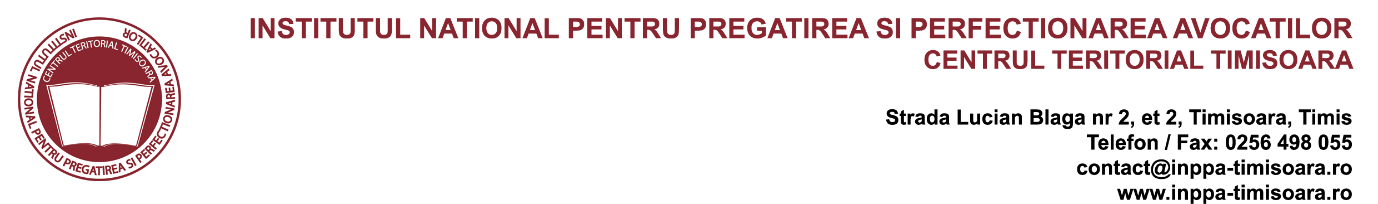 	Nr. 52/03.05.2016În atenţia stagiarilor de anul II Pregătirea profesională iniţială aferentă modulelor Drept penal şi Drept procesual penal se va desfăşura la sediul Baroului Timiş, Timişoara, str. Lucian Blaga nr. 2, după următorul program:DREPT PENAL - AV. LECTOR DR. LAURA STĂNILĂ9.05 - ora 15.00-19.00    - Aplicarea legii penale în timp și spațiu - Infracțiunea			 - Tentativa			 - Cauzele justificative și cauzele de neimputabilitate10.05 - ora 15-19.00       - Concursul, recidiva, pluralitatea intermediară			 - Unitatea de infracțiune  - Infracțiuni contra persoanei12.05 - ora 16.30 -20.30  - Individualizarea pedepselor                                      	  - Răspunderea penală a persoanei juridice			  - Infracțiuni contra persoanei13.05 - ora 14.00-18.00  - Cauze care înlătură răspunderea penală                                            - Cauzele care înlătură executarea pedepsei și consecințele condamnării			 - Infracțiuni contra patrimoniuluiDREPT PROCESUAL  PENAL - AV. LECTOR DR. FLAVIU CIOPECPatru drepturi fundamentale ale acuzatului în procesul penal16.05 - ora 15.30-19.30 – Dreptul la asistență juridică17.05  - ora 15.30-19.30 – Dreptul la asistență juridică gratuită18.05 - ora 15.30-19.30 – Dreptul la interpret și la traducerea documentelor 19.05 - ora 15.30-19.30 – Dreptul la informareDr. Raluca Bercea